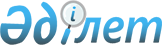 2018-2020 жылдарға арналған аудандық бюджет туралыАқмола облысы Жақсы аудандық мәслихатының 2017 жылғы 22 желтоқсандағы № 6С-19-1 шешімі. Ақмола облысының Әділет департаментінде 2018 жылғы 5 қаңтарда № 6276 болып тіркелді.
      РҚАО-ның ескертпесі.

      Құжаттың мәтінінде түпнұсқаның пунктуациясы мен орфографиясы сақталған.
      Қазақстан Республикасының 2008 жылғы 4 желтоқсандағы Бюджет кодексінің 9 бабының 2 тармағына, "Қазақстан Республикасындағы жергілікті мемлекеттік басқару және өзін-өзі басқару туралы" Қазақстан Республикасының 2001 жылғы 23 қаңтардағы Заңының 6 бабының 1 тармағының 1) тармақшасына сәйкес, Жақсы аудандық мәслихаты ШЕШІМ ҚАБЫЛДАДЫ:
      1. 2018-2020 жылдарға арналған аудан бюджеті 1, 2 және 3 қосымшаларына сәйкес, оның ішінде 2018 жылға арналғаны келесі көлемдерде бекітілсін:
      1) кірістер – 3492130,8 мың теңге, оның ішінде:
      салықтық түсімдер – 615903 мың теңге;
      салықтық емес түсімдер – 6675,8 мың теңге;
      негізгі капиталды сатудан түсетін түсімдер – 23071 мың теңге;
      трансферттер түсімі – 2846481 мың теңге;
      2) шығындар – 3509853,3 мың теңге;
      3) таза бюджеттік кредиттеу – 6222,3 мың теңге, оның ішінде:
      бюджет кредиттер – 18038,5 мың теңге;
      бюджет кредиттерді өтеу – 11816,2 мың теңге;
      4) қаржы активтерімен операциялар бойынша сальдо – 0 мың теңге, оның ішінде:
      қаржы активтерін сатып алу – 0 мың теңге;
      мемлекеттің қаржы активтерін сатудан түсетін түсімдер – 0 мың теңге;
      5) бюджет тапшылығы (профициті) – - 23944,8 мың теңге;
      6) бюджет тапшылығын қаржыландыру (профицитін пайдалану) – 23944,8 мың теңге.
      Ескерту. 1-тармақ жаңа редакцияда - Ақмола облысы Жақсы аудандық мәслихатының 13.12.2018 № 6BC-34-5 (01.01.2018 бастап қолданысқа енгізіледі) шешімімен.


      2. Аудандық бюджетке 100 пайыз көлемінде әлеуметтік салықты бөлу нормативі қарастырылғаны ескерілсін.
      3. 2018 жылға арналған аудан бюджетінде облыстық бюджеттен 2072026 мың теңге сомасында субвенция қарастырылғаны ескерілсін.
      4. 2018 жылға арналған аудандық бюджетте ауыл, кент, ауылдық округтерге аудандық бюджеттен берілетін субвенция көлемі 46183 мың теңге сомасында қарастырылғаны ескерілсін, оның ішінде:
      Жақсы ауылы әкімінің аппаратына 17834 мың теңге;
      Жаңақима ауылдық округіне 13408 мың теңге;
      Запорожье ауылдық округіне 14941 мың теңге.
      5. 2018 жылға арналған аудан бюджеті түсімдерінің құрамында республикалық бюджеттен нысаналы трансферттер 4 қосымшаға сәйкес қарастырылғаны ескерілсін.
      Аудандық бюджет бойынша нысаналы трансферттердің аталған сомаларын бөлу Жақсы ауданы әкімдігінің қаулысымен анықталады.
      6. 2018 жылға арналған аудан бюджетінде облыстық бюджеттен нысаналы трансферттер 5 қосымшаға сәйкес қарастырылғаны ескерілсін.
      Аудандық бюджет бойынша нысаналы трансферттер және бюджеттік несиелердің аталған сомаларын бөлу Жақсы ауданы әкімдігінің қаулысымен анықталады.
      7. Жоғарыдағы бюджеттің өзгеруіне байланысты аудандық бюджетте қарастырылған республикалық бюджетке қаражаттарды қайтару өтемақыға заңнама ескерілсін, оның ішінде:
      2018 жылдан 2020 жылға дейін жұмыс беруші міндетті зейнетақы жарналарын енгізу кезеңін кейінге қалдыру;
      жұмыс берушілердің міндетті әлеуметтік сақтандыру мөлшерлемесін төмендету
      8. 2018 жылға арналған аудандық бюджетте 10230 мың теңге сомасында бюджеттік кредиттер бойынша негізгі борышты өтеу жоспарланғаны есепке алынсын.
      9. 2018 жылға арналған ауданның жергілікті атқарушы органының резерві 13184 мың теңге сомасында бекітілсін.
      10. Лауазымдық жалақысын және тарифтік ставкасы жиырма бес пайызға жоғарылатылған ауылдық жерлерде жұмыс істейтін және азаматтық қызметшілер болып табылатын әлеуметтік қамсыздандыру, білім беру, мәдениет саласының мамандары қалалық жағдайларда осындай жұмыс түрлерімен айналысатын мамандарының лауазымдық жалақысымен және ставкаларымен салыстырғанда, тізбеге сәйкес ескерілсін.
      11. 2018 жылға арналған аудандық бюджеттің атқарылу процесінде секвестрленуге жатпайтын бюджеттік бағдарламалардың тізбесі 6 қосымшаға сәйкес бекітілсін.
      12. Ауданның бюджетінде әр ауыл, кент, ауылдық округтердің бюджеттік бағдарламалары 7 қосымшаға сәйкес қарастырылғаны ескерілсін.
      13. Аудан бюджетінің шығысы 2018 жылға арналған жергілікті өзін-өзі басқару органдарына трансферттердің 8 қосымшаға сәйкес қарастырылғаны ескерілсін.
      14. Осы шешім Ақмола облысының Әділет департаментінде мемлекеттік тіркелген күннен бастап күшіне енеді және 2018 жылдың 1 қаңтарынан бастап қолданысқа енгізіледі.
      "КЕЛІСІЛГЕН"
      2017 жыл "22" 12. 2018 жылға арналған аудандық бюджет
      Ескерту. 1-қосымша жаңа редакцияда - Ақмола облысы Жақсы аудандық мәслихатының 13.12.2018 № 6BC-34-5 (01.01.2018 бастап қолданысқа енгізіледі) шешімімен. 2019 жылға арналған аудандық бюджет 2020 жылға арналған аудандық бюджет 2018 жылға арналған республикалық бюджеттен берілетін нысаналы трансферттер
      Ескерту. 4-қосымша жаңа редакцияда - Ақмола облысы Жақсы аудандық мәслихатының 13.12.2018 № 6BC-34-5 (01.01.2018 бастап қолданысқа енгізіледі) шешімімен. 2018 жылға арналған аудандар (облыстық маңызы бар қалалар) бюджеттерiне облыстық бюджеттен нысаналы трансферттер
      Ескерту. 5-қосымша жаңа редакцияда - Ақмола облысы Жақсы аудандық мәслихатының 27.11.2018 № 6ВС-33-4 (01.01.2018 бастап қолданысқа енгізіледі) шешімімен. 2018 жылға арналған аудандық бюджетін атқарылу процесінде секвестрленуге жатпайтын бюджеттік бағдарламалардың тізбесі 2018 жылға арналған кент, ауыл, ауылдық округтерінің бюджеттік бағдарламаларының тізбесі
      Ескерту. 7-қосымша жаңа редакцияда - Ақмола облысы Жақсы аудандық мәслихатының 13.12.2018 № 6BC-34-5 (01.01.2018 бастап қолданысқа енгізіледі) шешімімен. 2018 жылға жергілікті өзін-өзі басқару органдарына берілетін трансферттер
      Ескерту. 8-қосымша жаңа редакцияда - Ақмола облысы Жақсы аудандық мәслихатының 27.11.2018 № 6ВС-33-4 (01.01.2018 бастап қолданысқа енгізіледі) шешімімен.
					© 2012. Қазақстан Республикасы Әділет министрлігінің «Қазақстан Республикасының Заңнама және құқықтық ақпарат институты» ШЖҚ РМК
				
      Жақсы аудандық
мәслихатының кезекті
сессиясының төрағасы,

Г.Мұхамбетжанова

      Жақсы аудандық
мәслихатының хатшысы

Б.Жанәділов

      Жақсы ауданының әкімі

Қ.Сүйіндіков
Жақсы аудандық мәслихатының
2017 жылғы "22" желтоқсандағы
№ 6С-19-1 шешіміне
1 қосымша
Санаты
Санаты
Санаты
Санаты
Сома
Сыныбы
Сыныбы
Сыныбы
Сома
Кіші сыныбы
Кіші сыныбы
Сома
АТАУЫ
Сома
1
2
3
4
5
1. КІРІСТЕР
3492130,8
1
Салықтық түсімдер
615903
01
Табыс салығы
23193
2
Жеке табыс салығы
23193
03
Әлеуметтік салық
251232
1
Әлеуметтік салық
251232
04
Меншікке салынатын салықтар
234333
1
Мүлікке салынатын салықтар
205037
3
Жер салығы
1598
4
Көлік құралдарына салынатын салық 
16747
5
Бірыңғай жер салығы
10951
05
Тауарларға, жұмыстарға және қызметтерге салынатын iшкi салықтар
94951
2
Акциздер
2675
3
Табиғи және басқа да ресурстарды пайдаланғаны үшін түсетін түсімдер
86636
4
Кәсіпкерлік және кәсіби қызметті жүргізгені үшін алынатын алымдар
5640
08
Заңдық маңызы бар әрекеттерді жасағаны және (немесе) оған уәкілеттігі бар мемлекеттік органдар немесе лауазымды адамдар құжаттар бергені үшін алынатын міндетті төлемдер
12194
1
Мемлекеттік баж
12194
2
Салықтық емес түсімдер
6675,8
01
Мемлекеттік меншіктен түсетін кірістер
3653,9
1
Мемлекеттік кәсіпорындардың таза кірісі бөлігінің түсімдері
88
4
Мемлекет меншігіндегі, заңды тұлғалардағы қатысу үлесіне кірістер
189
5
Мемлекет меншігіндегі мүлікті жалға беруден түсетін кірістер
3322,1
7
Мемлекеттік бюджеттен берілген кредиттер бойынша сыйақылар
12,8
9
Мемлекет меншігінен түсетін басқа да кірістер
42
04
Мемлекеттік бюджеттен қаржыландырылатын, сондай-ақ Қазақстан Республикасы Ұлттық Банкінің бюджетінен (шығыстар сметасынан) қамтылатын және қаржыландырылатын мемлекеттік мекемелер салатын айыппұлдар, өсімпұлдар, санкциялар, өндіріп алулар
66,9
1
Мұнай секторы ұйымдарынан және Жәбірленушілерге өтемақы қорына түсетін түсімдерді қоспағанда, мемлекеттік бюджеттен қаржыландырылатын, сондай-ақ Қазақстан Республикасы Ұлттық Банкінің бюджетінен (шығыстар сметасынан) қамтылатын және қаржыландырылатын мемлекеттік мекемелер салатын айыппұлдар, өсімпұлдар, санкциялар, өндіріп алулар 
66,9
06
Басқа да салықтық емес түсімдер 
2955
1
Басқа да салықтық емес түсімдер
2955
3
Негізгі капиталды сатудан түсетін түсімдер
23071
01
Мемлекеттік мекемелерге бекітілген мемлекеттік мүлікті сату
9750
1
Мемлекеттік мекемелерге бекітілген мемлекеттік мүлікті сату
9750
03
Жерді және материалдық емес активтерді сату
13321
1
Жерді сату
13321
4
Трансферттердің түсімдері
2846481
02
Мемлекеттiк басқарудың жоғары тұрған органдарынан түсетiн трансферттер
2846481
2
Облыстық бюджеттен түсетін трансферттер
2846481
Функционалдық топ
Функционалдық топ
Функционалдық топ
Функционалдық топ
Сома
Бюджеттік бағдарламалардың әкімшісі
Бюджеттік бағдарламалардың әкімшісі
Бюджеттік бағдарламалардың әкімшісі
Сома
Бағдарлама
Бағдарлама
Сома
АТАУЫ
Сома
1
2
3
4
5
II. ШЫҒЫНДАР
3509853,3
01
Жалпы сипаттағы мемлекеттік қызметтер 
265195,5
112
Аудан (облыстық маңызы бар қала) мәслихатының аппараты
15612
001
Аудан (облыстық маңызы бар қала) мәслихатының қызметін қамтамасыз ету жөніндегі қызметтер
15612
122
Аудан (облыстық маңызы бар қала) әкімінің аппараты
94166,8
001
Аудан (облыстық маңызы бар қала) әкімінің қызметін қамтамасыз ету жөніндегі қызметтер
84465,5
003
Мемлекеттік органның күрделі шығыстары
9701,3
123
Қаладағы аудан, аудандық маңызы бар қала, кент, ауыл, ауылдық округ әкімінің аппараты
113984,4
001
Қаладағы аудан, аудандық маңызы бар қаланың, кент, ауыл, ауылдық округ әкімінің қызметін қамтамасыз ету жөніндегі қызметтер
96030,4
022
Мемлекеттік органның күрделі шығыстары
17954
458
Ауданның (облыстық маңызы бар қаланың) тұрғын үй-коммуналдық шаруашылығы, жолаушылар көлігі және автомобиль жолдары бөлімі
15270,2
001
Жергілікті деңгейде тұрғын үй-коммуналдық шаруашылығы, жолаушылар көлігі және автомобиль жолдары саласындағы мемлекеттік саясатты іске асыру жөніндегі қызметтер
15270,2
459
Ауданның (облыстық маңызы бар қаланың) экономика және қаржы бөлімі
26162,1
001
Ауданның (облыстық маңызы бар қаланың) экономиқалық саясаттын қалыптастыру мен дамыту, мемлекеттік жоспарлау, бюджеттік атқару және коммуналдық меншігін басқару саласындағы мемлекеттік саясатты іске асыру жөніндегі қызметтер
25501,6
003
Салық салу мақсатында мүлікті бағалауды жүргізу
660,5
02
Қорғаныс
5064
122
Аудан (облыстық маңызы бар қала) әкімінің аппараты
5064
005
Жалпыға бірдей әскери міндетті атқару шеңберіндегі іс-шаралар
4914
007
Аудандық (қалалық) ауқымдағы дала өрттерінің, сондай-ақ мемлекеттік өртке қарсы қызмет органдары құрылмаған елді мекендерде өрттердің алдын алу және оларды сөндіру жөніндегі іс-шаралар
150
03
Қоғамдық тәртіп, қауіпсіздік, құқықтық, сот қылмыстық-атқару қызметі
1244,3
458
Ауданның (облыстық маңызы бар қаланың) тұрғын үй-коммуналдық шаруашылығы, жолаушылар көлігі және автомобиль жолдары бөлімі
1244,3
021
Елді мекендерде жол қозғалысы қауіпсіздігін қамтамасыз ету
1244,3
04
Білім беру
1981812,6
464
Ауданның (облыстық маңызы бар қаланың) білім бөлімі 
1981714,9
001
Жергілікті деңгейде білім беру саласындағы мемлекеттік саясатты іске асыру жөніндегі қызметтер
13825,7
003
Жалпы білім беру
1590643,4
005
Ауданның (облыстық маңызы бар қаланың) мемлекеттік білім беру мекемелер үшін оқулықтар мен оқу-әдiстемелiк кешендерді сатып алу және жеткізу
44654,7
006
Балаларға қосымша білім беру
49857,3
009
Мектепке дейінгі тәрбие мен оқыту ұйымдарының қызметін қамтамасыз ету
99713
015
Жетім баланы (жетім балаларды) және ата-аналарының қамқорынсыз қалған баланы (балаларды) күтіп-ұстауға қамқоршыларға (қорғаншыларға) ай сайынғы ақшалай қаражат төлемі
17043
018
Кәсіптік оқытуды ұйымдастыру
10234
023
Әдістемелік жұмыс
18281
040
 Мектепке дейінгі білім беру ұйымдарында мемлекеттік білім беру тапсырысын іске асыруға
75719
067
Ведомстволық бағыныстағы мемлекеттік мекемелер мен ұйымдардың күрделі шығыстары
61743,8
472
Ауданның (облыстық маңызы бар қаланың) құрылыс, сәулет және қала құрылысы бөлімі
97,7
022
Бастауыш, негізгі орта және жалпы орта білім беру объектілерін салу және реконструкциялау
97,7
06
Әлеуметтік көмек және әлеуметтік қамсыздандыру
189464,2
451
Ауданның (облыстық маңызы бар қаланың) жұмыспен қамту және әлеуметтік бағдарламалар бөлімі
170481
001
Жергілікті деңгейде халық үшін әлеуметтік бағдарламаларды жұмыспен қамтуды қамтамасыз етуді іске асыру саласындағы мемлекеттік саясатты іске асыру жөніндегі қызметтер
23432,3
002
Жұмыспен қамту бағдарламасы
45266,2
005
Мемлекеттік атаулы әлеуметтік көмек
15059
006
Тұрғын үйге көмек көрсету
8202
007
Жергілікті өкілетті органдардың шешімі бойынша мұқтаж азаматтардың жекелеген топтарына әлеуметтік көмек
20700
010
Үйден тәрбиеленіп оқытылатын мүгедек балаларды материалдық қамтамасыз ету
648,9
011
Жәрдемақыларды және басқа да әлеуметтік төлемдерді есептеу, төлеу мен жеткізу бойынша қызметтерге ақы төлеу
735
014
Мұқтаж азаматтарға үйде әлеуметтiк көмек көрсету
20609
017
Оңалтудың жеке бағдарламасына сәйкес мұқтаж мүгедектерді міндетті гигиеналық құралдармен қамтамасыз ету, қозғалуға қиындығы бар бірінші топтағы мүгедектерге жеке көмекшінің және есту бойынша мүгедектерге колмен көрсететін тіл маманының қызметтерін ұсыну
2521,7
023
Жұмыспен қамту орталықтарының қызметін қамтамасыз ету
28589,9
050
Қазақстан Республикасында мүгедектердің құқықтарын қамтамасыз ету және өмір сүру сапасын жақсарту жөніндегі 2012-2018 жылдарға арналған іс-шаралар жоспарын іске асыру
1161
054
Үкіметтік емес ұйымдарда мемлекеттік әлеуметтік тапсырысты орналастыру
3556
464
Ауданның (облыстық маңызы бар қаланың) білім бөлімі
18983,2
030
Патронат тәрбиешілерге берілген баланы (балаларды) асырап бағу
18983,2
07
Тұрғын үй – коммуналдық шаруашылық
537511,4
472
Ауданның (облыстық маңызы бар қаланың) құрылыс, сәулет және қала құрылысы бөлімі
485885,1
003
Коммуналдық тұрғын үй қорының тұрғын үйін жобалау және (немесе) салу, реконструкциялау
1740
004
Инженерлік-коммуникациялық инфрақұрылымды жобалау, дамыту және (немесе) жайластыру
11465,8
058
Елді мекендердегі сумен жабдықтау және су бұру жүйелерін дамыту
472679,3
458
Ауданның (облыстық маңызы бар қаланың) тұрғын үй-коммуналдық шаруашылығы, жолаушылар көлігі және автомобиль жолдары бөлімі
51626,3
003
Мемлекеттік тұрғын үй қорын сақтауды ұйымдастыру
8785,2
012
Сумен жабдықтау және су бұру жүйесінің жұмыс істеуі
22786,7
015
Елдi мекендердегі көшелердi жарықтандыру
170
016
Елді мекендердің санитариясын қамтамасыз ету
1186,4
018
Елді мекендерді абаттандыру және көгалдандыру
10608,1
026
Ауданның (облыстық маңызы бар қаланың) коммуналдық меншігіндегі жылу жүйелерін қолдануды ұйымдастыру
7551,9
028
Коммуналдық шаруашылығын дамыту
538
08
Мәдениет, спорт, туризм және ақпараттық кеңістік
198325,7
455
Ауданның (облыстық маңызы бар қаланың) мәдениет және тілдерді дамыту бөлімі
144930,7
001
Жергілікті деңгейде тілдерді және мәдениетті дамыту саласындағы мемлекеттік саясатты іске асыру жөніндегі қызметтер
8102,4
003
Мәдени – демалыс жұмысын қолдау
82607,3
006
Аудандық (қалалық) кітапханалардың жұмыс істеуі
33671
007
Мемлекеттік тілді және Қазақстан халқының басқа да тілдерін дамыту
6780
032
Ведомстволық бағыныстағы мемлекеттік мекемелер мен ұйымдардың күрделі шығыстары
13770
456
Ауданның (облыстық маңызы бар қаланың) ішкі саясат бөлімі
23187,4
001
Жергілікті деңгейде ақпарат, мемлекеттілікті нығайту және азаматтардың әлеуметтік сенімділігін қалыптастыру саласында мемлекеттік саясатты іске асыру жөніндегі қызметтер
11638
002
Мемлекеттік ақпараттық саясат жүргізу жөніндегі қызметтер
6140
003
Жастар саясаты саласында іс-шараларды іске асыру
5409,4
465
Ауданның (облыстық маңызы бар қаланың) дене шынықтыру және спорт бөлімі
26251,5
001
Жергілікті деңгейде дене шынықтыру және спорт саласындағы мемлекеттік саясатты іске асыру жөніндегі қызметтер
11263,5
004
Мемлекеттік органның күрделі шығыстары
7500
006
Аудандық (облыстық маңызы бар қалалық) деңгейде спорттық жарыстар өткізу 
2922
007
Әртүрлі спорт түрлері бойынша аудан (облыстық маңызы бар қала) құрама командаларының мүшелерін дайындау және олардың облыстық спорт жарыстарына қатысуы
4566
472
Ауданның (облыстық маңызы бар қаланың) құрылыс, сәулет және қала құрылысы бөлімі
3956,1
008
Спорт объектілерін дамыту
3956,1
10
Ауыл, су, орман, балық шаруашылығы, ерекше қорғалатын табиғи аумақтар, қоршаған ортаны және жануарлар дүниесін қорғау, жер қатынастары
89678,5
462
Ауданның (облыстық маңызы бар қаланың) ауыл шаруашылығы бөлімі
16764
001
Жергілікті деңгейде ауыл шаруашылығы саласындағы мемлекеттік саясатты іске асыру жөніндегі қызметтер
13534
006
Мемлекеттік органның күрделі шығыстары
3230
459
Ауданның (облыстық маңызы бар қаланың) экономика және қаржы бөлімі
6202
099
Мамандарға әлеуметтік қолдау көрсету жөніндегі шараларды іске асыру
6202
473
Ауданның (облыстық маңызы бар қаланың) ветеринария бөлімі
52067,3
001
Жергілікті деңгейде ветеринария саласындағы мемлекеттік саясатты іске асыру жөніндегі қызметтер
11533
007
Қаңғыбас иттер мен мысықтарды аулауды және жоюды ұйымдастыру
1016
010
Ауыл шаруашылығы жануарларын сәйкестендіру жөніндегі іс-шараларды өткізу
1179
011
Эпизоотияға қарсы іс-шаралар жүргізу
38339,3
463
Ауданның (облыстық маңызы бар қаланың) жер қатынастары бөлімі
14645,2
001
Аудан (облыстық маңызы бар қала) аумағында жер қатынастарын реттеу саласындағы мемлекеттік саясатты іске асыру жөніндегі қызметтер
10126
004
Жерді аймақтарға бөлу жөніндегі жұмыстарды ұйымдастыру
1249,2
007
Мемлекеттік органның күрделі шығыстары
3270
11
Өнеркәсіп, сәулет, қала құрылысы және құрылыс қызметі
11841
472
Ауданның (облыстық маңызы бар қаланың) құрылыс, сәулет және қала құрылысы бөлімі
11841
001
Жергілікті деңгейде құрылыс, сәулет және қала құрылысы саласындағы мемлекеттік саясатты іске асыру жөніндегі қызметтер 
11841
013
Аудан аумағында қала құрылысын дамытудың кешенді схемаларын, аудандық (областық) маңызы бар қалалардың, кенттердің және өзге де ауылдық елді мекендердің бас жоспарларын әзірлеу 
0
12
Көлік және коммуникация
39024,4
458
Ауданның (облыстық маңызы бар қаланың) тұрғын үй-коммуналдық шаруашылығы, жолаушылар көлігі және автомобиль жолдары бөлімі
39024,4
023
Автомобиль жолдарының жұмыс істеуін қамтамасыз ету
39024,4
13
Басқалар
19594,3
459
Ауданның (облыстық маңызы бар қаланың) экономика және қаржы бөлімі
0
012
Ауданның (облыстық маңызы бар қаланың) жергілікті атқарушы органының резерві
0
469
Ауданның (облыстық маңызы бар қаланың) кәсіпкерлік бөлімі
9102
001
Жергілікті деңгейде кәсіпкерлікті дамыту саласындағы мемлекеттік саясатты іске асыру жөніндегі қызметтер
8519
003
Кәсіпкерлік қызметті қолдау 
583
123
Қаладағы аудан, аудандық маңызы бар қала, кент, ауыл, ауылдық округ әкімінің аппараты
10492,3
040
Өңірлерді дамытудың 2020 жылға дейінгі бағдарламасы шеңберінде өңірлерді экономикалық дамытуға жәрдемдесу бойынша шараларды іске асыру
10492,3
14
Борышқа қызмет көрсету
12,8
459
Ауданның (облыстық маңызы бар қаланың) экономика және қаржы бөлімі
12,8
021
Жергілікті атқарушы органдардың облыстық бюджеттен қарыздар бойынша сыйақылар мен өзге де төлемдерді төлеу бойынша борышына қызмет қөрсету
12,8
15
Трансферттер
171084,6
459
Ауданның (облыстық маңызы бар қаланың) экономика және қаржы бөлімі
171084,6
006
Пайдаланылмаған (толық пайдаланылмаған) нысаналы трансферттерді қайтару
1270,6
024
Заңнаманы өзгертуге байланысты жоғары тұрған бюджеттің шығындарын өтеуге төменгі тұрған бюджеттен ағымдағы нысаналы трансферттер
99039
038
Субвенциялар
46183
051
Жергілікті өзін-өзі басқару органдарына берілетін трансферттер
24592
III. ТАЗА БЮДЖЕТТІК КРЕДИТТЕУ
6222,3
Бюджеттік кредиттер
18038,5
10
Ауыл, су, орман, балық шаруашылығы, ерекше қорғалатын табиғи аумақтар, қоршаған ортаны және жануарлар дүниесін қорғау, жер қатынастары
18038,5
459
Ауданның (облыстық маңызы бар қаланың) экономика және қаржы бөлімі
18038,5
018
Мамандарды әлеуметтік қолдау шараларын іске асыру үшін бюджеттік кредиттер
18038,5
Бюджеттік кредиттерді өтеу
11816,2
5
Бюджеттік қарыздарды өтеу
11816,2
01
Бюджеттік кредиттерді өтеу
11816,2
1
Мемлекеттік бюджеттен берілген бюджеттік кредиттерді өтеу
11816,2
ІV. ҚАРЖЫ АКТИВТЕРІМЕН ОПЕРАЦИЯЛАР БОЙЫНША САЛЬДО
0
Қаржылық активтерді сатып алу
0
V. БЮДЖЕТ ТАПШЫЛЫҒЫ (ПРОФИЦИТІ)
-23944,8
VI. БЮДЖЕТ ТАПШЫЛЫҒЫН ҚАРЖЫЛАНДЫРУ (ПРОФИЦИТІН ПАЙДАЛАНУ)
23944,8Жақсы аудандық мәслихатының
2017 жылғы "22" желтоқсандағы
№ 6С-19-1 шешіміне
2 қосымша
Санаты
Санаты
Санаты
Санаты
Сома,
мың теңге
Сыныбы
Сыныбы
Сыныбы
Сома,
мың теңге
Кіші сыныбы
Кіші сыныбы
Сома,
мың теңге
АТАУЫ
Сома,
мың теңге
1. КІРІСТЕР
2774118
1
Салықтық түсімдер
677395
01
Табыс салығы
29751
2
Жеке табыс салығы
29751
03
Әлеуметтік салық
296444
1
Әлеуметтік салық
296444
04
Меншікке салынатын салықтар
234878
1
Мүлікке салынатын салықтар
203029
3
Жер салығы
1694
4
Көлік құралдарына салынатын салық 
17858
5
Бірыңғай жер салығы
12297
05
Тауарларға, жұмыстарға және қызметтерге салынатын iшкi салықтар
113276
2
Акциздер
2963
3
Табиғи және басқа да ресурстарды пайдаланғаны үшін түсетін түсімдер
94948
4
Кәсіпкерлік және кәсіби қызметті жүргізгені үшін алынатын алымдар
15365
08
Заңдық маңызы бар әрекеттерді жасағаны және (немесе) оған уәкілеттігі бар мемлекеттік органдар немесе лауазымды адамдар құжаттар бергені үшін алынатын міндетті төлемдер
3046
1
Мемлекеттік баж
3046
2
Салықтық емес түсімдер
4417
01
Мемлекеттік меншіктен түсетін кірістер 
2117
5
Мемлекет меншігіндегі мүлікті жалға беруден түсетін кірістер
2117
04
Мемлекеттік бюджеттен қаржыландырылатын, сондай-ақ Қазақстан Республикасы Ұлттық Банкінің бюджетінен (шығыстар сметасынан) қамтылатын және қаржыландырылатын мемлекеттік мекемелер салатын айыппұлдар, өсімпұлдар, санкциялар, өндіріп алулар
1200
1
Мұнай секторы ұйымдарынан түсетін түсімдерді қоспағанда, мемлекеттік бюджеттен қаржыландырылатын, сондай-ақ Қазақстан Республикасы Ұлттық Банкінің бюджетінен (шығыстар сметасынан) қамтылатын және қаржыландырылатын мемлекеттік мекемелер салатын айыппұлдар, өсімпұлдар, санкциялар, өндіріп алулар 
1200
06
Басқа да салықтық емес түсімдер 
1100
1
Басқа да салықтық емес түсімдер
1100
3
Негізгі капиталды сатудан түсетін түсімдер
16960
01
Мемлекеттік мекемелерге бекітілген мемлекеттік мүлікті сату
6360
1
Мемлекеттік мекемелерге бекітілген мемлекеттік мүлікті сату
6360
03
Жерді және материалдық емес активтерді сату
10600
1
Жерді сату
10600
4
Трансферттердің түсімдері
2075346
02
Мемлекеттiк басқарудың жоғары тұрған органдарынан түсетiн трансферттер
2075346
2
Облыстық бюджеттен түсетін трансферттер
2075346
Функционалдық топ
Функционалдық топ
Функционалдық топ
Функционалдық топ
Сома
2019 жыл
Бюджеттік бағдарламалардың әкімшісі
Бюджеттік бағдарламалардың әкімшісі
Бюджеттік бағдарламалардың әкімшісі
Сома
2019 жыл
Бағдарлама
Бағдарлама
Сома
2019 жыл
АТАУЫ
Сома
2019 жыл
II. ШЫҒЫНДАР
2774118
01
Жалпы сипаттағы мемлекеттік қызметтер 
235959
112
Аудан (облыстық маңызы бар қала) мәслихатының аппараты
15267
001
Аудан (облыстық маңызы бар қала) мәслихатының қызметін қамтамасыз ету жөніндегі қызметтер
15267
122
Аудан (облыстық маңызы бар қала) әкімінің аппараты
84608
001
Аудан (облыстық маңызы бар қала) әкімінің қызметін қамтамасыз ету жөніндегі қызметтер
84608
123
Қаладағы аудан, аудандық маңызы бар қала, кент, ауыл, ауылдық округ әкімінің аппараты
97109
001
Қаладағы аудан, аудандық маңызы бар қаланың, кент, ауыл, ауылдық округ әкімінің қызметін қамтамасыз ету жөніндегі қызметтер
95964
022
Мемлекеттік органның күрделі шығыстары
1145
458
Ауданның (облыстық маңызы бар қаланың) тұрғын үй-коммуналдық шаруашылығы, жолаушылар көлігі және автомобиль жолдары бөлімі
14342
001
Жергілікті деңгейде тұрғын үй-коммуналдық шаруашылығы, жолаушылар көлігі және автомобиль жолдары саласындағы мемлекеттік саясатты іске асыру жөніндегі қызметтер
14342
459
Ауданның (облыстық маңызы бар қаланың) экономика және қаржы бөлімі
24633
001
Ауданның (облыстық маңызы бар қаланың) экономиқалық саясаттын қалыптастыру мен дамыту, мемлекеттік жоспарлау, бюджеттік атқару және коммуналдық меншігін басқару саласындағы мемлекеттік саясатты іске асыру жөніндегі қызметтер
24633
02
Қорғаныс
3278
122
Аудан (облыстық маңызы бар қала) әкімінің аппараты
3278
005
Жалпыға бірдей әскери міндетті атқару шеңберіндегі іс-шаралар
3117
007
Аудандық (қалалық) ауқымдағы дала өрттерінің, сондай-ақ мемлекеттік өртке қарсы қызмет органдары құрылмаған елді мекендерде өрттердің алдын алу және оларды сөндіру жөніндегі іс-шаралар
161
04
Білім беру
1817836
464
Ауданның (облыстық маңызы бар қаланың) білім бөлімі 
1817836
001
Жергілікті деңгейде білім беру саласындағы мемлекеттік саясатты іске асыру жөніндегі қызметтер
14016
003
Жалпы білім беру
1540800
005
Ауданның (облыстық маңызы бар қаланың) мемлекеттік білім беру мекемелер үшін оқулықтар мен оқу-әдiстемелiк кешендерді сатып алу және жеткізу
19718
006
Балаларға қосымша білім беру
50732
009
Мектепке дейінгі тәрбие мен оқыту ұйымдарының қызметін қамтамасыз ету
64766
015
Жетім баланы (жетім балаларды) және ата-аналарының қамқорынсыз қалған баланы (балаларды) күтіп-ұстауға қамқоршыларға (қорғаншыларға) ай сайынғы ақшалай қаражат төлемі
22135
018
Кәсіптік оқытуды ұйымдастыру
10500
040
 Мектепке дейінгі білім беру ұйымдарында мемлекеттік білім беру тапсырысын іске асыруға
75719
067
Ведомстволық бағыныстағы мемлекеттік мекемелер мен ұйымдардың күрделі шығыстары
19450
06
Әлеуметтік көмек және әлеуметтік қамсыздандыру
151465
451
Ауданның (облыстық маңызы бар қаланың) жұмыспен қамту және әлеуметтік бағдарламалар бөлімі
126260
001
Жергілікті деңгейде халық үшін әлеуметтік бағдарламаларды жұмыспен қамтуды қамтамасыз етуді іске асыру саласындағы мемлекеттік саясатты іске асыру жөніндегі қызметтер
23469
002
Жұмыспен қамту бағдарламасы
15677
005
Мемлекеттік атаулы әлеуметтік көмек
8237
006
Тұрғын үйге көмек көрсету
10167
007
Жергілікті өкілетті органдардың шешімі бойынша мұқтаж азаматтардың жекелеген топтарына әлеуметтік көмек
21080
010
Үйден тәрбиеленіп оқытылатын мүгедек балаларды материалдық қамтамасыз ету
487
011
Жәрдемақыларды және басқа да әлеуметтік төлемдерді есептеу, төлеу мен жеткізу бойынша қызметтерге ақы төлеу
787
014
Мұқтаж азаматтарға үйде әлеуметтiк көмек көрсету
21904
017
Оңалтудың жеке бағдарламасына сәйкес мұқтаж мүгедектерді міндетті гигиеналық құралдармен қамтамасыз ету, қозғалуға қиындығы бар бірінші топтағы мүгедектерге жеке көмекшінің және есту бойынша мүгедектерге колмен көрсететін тіл маманының қызметтерін ұсыну
4382
023
Жұмыспен қамту орталықтарының қызметін қамтамасыз ету
17892
054
Үкіметтік емес ұйымдарда мемлекеттік әлеуметтік тапсырысты орналастыру
2178
464
Ауданның (облыстық маңызы бар қаланың) білім бөлімі
25205
030
Патронат тәрбиешілерге берілген баланы (балаларды) асырап бағу
25205
07
Тұрғын үй – коммуналдық шаруашылық
37117
458
Ауданның (облыстық маңызы бар қаланың) тұрғын үй-коммуналдық шаруашылығы, жолаушылар көлігі және автомобиль жолдары бөлімі
37117
012
Сумен жабдықтау және су бұру жүйесінің жұмыс істеуі
6869
015
Елдi мекендердегі көшелердi жарықтандыру
7978
016
Елді мекендердің санитариясын қамтамасыз ету
3234
018
Елді мекендерді абаттандыру және көгалдандыру
19036
08
Мәдениет, спорт, туризм және ақпараттық кеңістік
150941
455
Ауданның (облыстық маңызы бар қаланың) мәдениет және тілдерді дамыту бөлімі
109857
001
Жергілікті деңгейде тілдерді және мәдениетті дамыту саласындағы мемлекеттік саясатты іске асыру жөніндегі қызметтер
8099
003
Мәдени – демалыс жұмысын қолдау
59718
006
Аудандық (қалалық) кітапханалардың жұмыс істеуі
33183
007
Мемлекеттік тілді және Қазақстан халқының басқа да тілдерін дамыту
6859
032
Ведомстволық бағыныстағы мемлекеттік мекемелер мен ұйымдардың күрделі шығыстары
1998
456
Ауданның (облыстық маңызы бар қаланың) ішкі саясат бөлімі
22568
001
Жергілікті деңгейде ақпарат, мемлекеттілікті нығайту және азаматтардың әлеуметтік сенімділігін қалыптастыру саласында мемлекеттік саясатты іске асыру жөніндегі қызметтер
11350
002
Мемлекеттік ақпараттық саясат жүргізу жөніндегі қызметтер
6569
003
Жастар саясаты саласында іс-шараларды іске асыру
4649
465
Ауданның (облыстық маңызы бар қаланың) дене шынықтыру және спорт бөлімі
18516
001
Жергілікті деңгейде дене шынықтыру және спорт саласындағы мемлекеттік саясатты іске асыру жөніндегі қызметтер
11039
006
Аудандық (облыстық маңызы бар қалалық) деңгейде спорттық жарыстар өткізу 
2592
007
Әртүрлі спорт түрлері бойынша аудан (облыстық маңызы бар қала) құрама командаларының мүшелерін дайындау және олардың облыстық спорт жарыстарына қатысуы
4885
10
Ауыл, су, орман, балық шаруашылығы, ерекше қорғалатын табиғи аумақтар, қоршаған ортаны және жануарлар дүниесін қорғау, жер қатынастары
44017
462
Ауданның (облыстық маңызы бар қаланың) ауыл шаруашылығы бөлімі
13539
001
Жергілікті деңгейде ауыл шаруашылығы саласындағы мемлекеттік саясатты іске асыру жөніндегі қызметтер
13539
459
Ауданның (облыстық маңызы бар қаланың) экономика және қаржы бөлімі
6636
099
Мамандардға әлеуметтік қолдау көрсету жөніндегі шараларды іске асыру
6636
473
Ауданның (облыстық маңызы бар қаланың) ветеринария бөлімі
13972
001
Жергілікті деңгейде ветеринария саласындағы мемлекеттік саясатты іске асыру жөніндегі қызметтер
12884
007
Қаңғыбас иттер мен мысықтарды аулауды және жоюды ұйымдастыру
1088
463
Ауданның (облыстық маңызы бар қаланың) жер қатынастары бөлімі
9870
001
Аудан (облыстық маңызы бар қала) аумағында жер қатынастарын реттеу саласындағы мемлекеттік саясатты іске асыру жөніндегі қызметтер
9870
11
Өнеркәсіп, сәулет, қала құрылысы және құрылыс қызметі
19250
472
Ауданның (облыстық маңызы бар қаланың) құрылыс, сәулет және қала құрылысы бөлімі
19250
001
Жергілікті деңгейде құрылыс, сәулет және қала құрылысы саласындағы мемлекеттік саясатты іске асыру жөніндегі қызметтер 
11808
013
Аудан аумағында қала құрылысын дамытудың кешенді схемаларын, аудандық (областық) маңызы бар қалалардың, кенттердің және өзге де ауылдық елді мекендердің бас жоспарларын әзірлеу 
7442
12
Көлік және коммуникация
47056
458
Ауданның (облыстық маңызы бар қаланың) тұрғын үй-коммуналдық шаруашылығы, жолаушылар көлігі және автомобиль жолдары бөлімі
47056
023
Автомобиль жолдарының жұмыс істеуін қамтамасыз ету
47056
13
Басқалар
33008
459
Ауданның (облыстық маңызы бар қаланың) экономика және қаржы бөлімі
14446
012
Ауданның (облыстық маңызы бар қаланың) жергілікті атқарушы органының резерві
14446
469
Ауданның (облыстық маңызы бар қаланың) кәсіпкерлік бөлімі
8636
001
Жергілікті деңгейде кәсіпкерлікті дамыту саласындағы мемлекеттік саясатты іске асыру жөніндегі қызметтер
8517
003
Кәсіпкерлік қызметті қолдау 
119
123
Қаладағы аудан, аудандық маңызы бар қала, кент, ауыл, ауылдық округ әкімінің аппараты
9926
040
Өңірлерді дамытудың 2020 жылға дейінгі бағдарламасы шеңберінде өңірлерді экономикалық дамытуға жәрдемдесу бойынша шараларды іске асыру
9926
15
Трансферттер
234191
459
Ауданның (облыстық маңызы бар қаланың) экономика және қаржы бөлімі
234191
024
Заңнаманы өзгертуге байланысты жоғары тұрған бюджеттің шығындарын өтеуге төменгі тұрған бюджеттен ағымдағы нысаналы трансферттер
121507
038
Субвенциялар
47703
051
Жергілікті өзін-өзі басқару органдарына берілетін трансферттер
64981
III. ТАЗА БЮДЖЕТТІК КРЕДИТТЕУ
0
Бюджеттік кредиттер
0
5
Бюджеттік қарыздарды өтеу
0
01
Бюджеттік кредиттерді өтеу
0
1
Мемлекеттік бюджеттен берілген бюджеттік кредиттерді өтеу
0
ІV. ҚАРЖЫ АКТИВТЕРІМЕН ОПЕРАЦИЯЛАР БОЙЫНША САЛЬДО
0
Қаржылық активтерді сатып алу
0
V. БЮДЖЕТ ТАПШЫЛЫҒЫ (ПРОФИЦИТІ)
0
VI. БЮДЖЕТ ТАПШЫЛЫҒЫН ҚАРЖЫЛАНДЫРУ (ПРОФИЦИТІН ПАЙДАЛАНУ)
0Жақсы аудандық мәслихатының
2017 жылғы "22" желтоқсандағы
№ 6С-19-1 шешіміне
3 қосымша
Санаты
Санаты
Санаты
Санаты
Сома,
мың. теңге
Сыныбы
Сыныбы
Сыныбы
Сома,
мың. теңге
Кіші сыныбы
Кіші сыныбы
Сома,
мың. теңге
АТАУЫ
Сома,
мың. теңге
1. КІРІСТЕР
2797224
1
Салықтық түсімдер
711265
01
Табыс салығы
31237
2
Жеке табыс салығы
31237
03
Әлеуметтік салық
311266
1
Әлеуметтік салық
311266
04
Меншікке салынатын салықтар
246623
1
Мүлікке салынатын салықтар
213181
3
Жер салығы
1779
4
Көлік құралдарына салынатын салық 
18751
5
Бірыңғай жер салығы
12912
05
Тауарларға, жұмыстарға және қызметтерге салынатын iшкi салықтар
118940
2
Акциздер
3111
3
Табиғи және басқа да ресурстарды пайдаланғаны үшін түсетін түсімдер
99696
4
Кәсіпкерлік және кәсіби қызметті жүргізгені үшін алынатын алымдар
16133
08
Заңдық маңызы бар әрекеттерді жасағаны және (немесе) оған уәкілеттігі бар мемлекеттік органдар немесе лауазымды адамдар құжаттар бергені үшін алынатын міндетті төлемдер
3199
1
Мемлекеттік баж
3199
2
Салықтық емес түсімдер
4638
01
Мемлекеттік меншіктен түсетін кірістер 
2138
5
Мемлекет меншігіндегі мүлікті жалға беруден түсетін кірістер
2138
04
Мемлекеттік бюджеттен қаржыландырылатын, сондай-ақ Қазақстан Республикасы Ұлттық Банкінің бюджетінен (шығыстар сметасынан) қамтылатын және қаржыландырылатын мемлекеттік мекемелер салатын айыппұлдар, өсімпұлдар, санкциялар, өндіріп алулар
1300
1
Мұнай секторы ұйымдарынан түсетін түсімдерді қоспағанда, мемлекеттік бюджеттен қаржыландырылатын, сондай-ақ Қазақстан Республикасы Ұлттық Банкінің бюджетінен (шығыстар сметасынан) қамтылатын және қаржыландырылатын мемлекеттік мекемелер салатын айыппұлдар, өсімпұлдар, санкциялар, өндіріп алулар 
1300
06
Басқа да салықтық емес түсімдер 
1200
1
Басқа да салықтық емес түсімдер
1200
3
Негізгі капиталды сатудан түсетін түсімдер
17808
01
Мемлекеттік мекемелерге бекітілген мемлекеттік мүлікті сату
6678
1
Мемлекеттік мекемелерге бекітілген мемлекеттік мүлікті сату
6678
03
Жерді және материалдық емес активтерді сату
11130
1
Жерді сату
11130
4
Трансферттердің түсімдері
2063513
02
Мемлекеттiк басқарудың жоғары тұрған органдарынан түсетiн трансферттер
2063513
2
Облыстық бюджеттен түсетін трансферттер
2063513
Функционалдық топ
Функционалдық топ
Функционалдық топ
Функционалдық топ
Сома
2020 жыл
Бюджеттік бағдарламалардың әкімшісі
Бюджеттік бағдарламалардың әкімшісі
Бюджеттік бағдарламалардың әкімшісі
Сома
2020 жыл
Бағдарлама
Бағдарлама
Сома
2020 жыл
АТАУЫ
Сома
2020 жыл
II. ШЫҒЫНДАР
2797224
01
Жалпы сипаттағы мемлекеттік қызметтер 
246033
112
Аудан (облыстық маңызы бар қала) мәслихатының аппараты
15172
001
Аудан (облыстық маңызы бар қала) мәслихатының қызметін қамтамасыз ету жөніндегі қызметтер
15172
122
Аудан (облыстық маңызы бар қала) әкімінің аппараты
88795
001
Аудан (облыстық маңызы бар қала) әкімінің қызметін қамтамасыз ету жөніндегі қызметтер
88795
123
Қаладағы аудан, аудандық маңызы бар қала, кент, ауыл, ауылдық округ әкімінің аппараты
101028
001
Қаладағы аудан, аудандық маңызы бар қаланың, кент, ауыл, ауылдық округ әкімінің қызметін қамтамасыз ету жөніндегі қызметтер
100538
022
Мемлекеттік органның күрделі шығыстары
490
458
Ауданның (облыстық маңызы бар қаланың) тұрғын үй-коммуналдық шаруашылығы, жолаушылар көлігі және автомобиль жолдары бөлімі
15353
001
Жергілікті деңгейде тұрғын үй-коммуналдық шаруашылығы, жолаушылар көлігі және автомобиль жолдары саласындағы мемлекеттік саясатты іске асыру жөніндегі қызметтер
15353
459
Ауданның (облыстық маңызы бар қаланың) экономика және қаржы бөлімі
25685
001
Ауданның (облыстық маңызы бар қаланың) экономиқалық саясаттын қалыптастыру мен дамыту, мемлекеттік жоспарлау, бюджеттік атқару және коммуналдық меншігін басқару саласындағы мемлекеттік саясатты іске асыру жөніндегі қызметтер
25685
02
Қорғаныс
5507
122
Аудан (облыстық маңызы бар қала) әкімінің аппараты
5507
005
Жалпыға бірдей әскери міндетті атқару шеңберіндегі іс-шаралар
5336
007
Аудандық (қалалық) ауқымдағы дала өрттерінің, сондай-ақ мемлекеттік өртке қарсы қызмет органдары құрылмаған елді мекендерде өрттердің алдын алу және оларды сөндіру жөніндегі іс-шаралар
171
04
Білім беру
1916710
464
Ауданның (облыстық маңызы бар қаланың) білім бөлімі 
1916710
001
Жергілікті деңгейде білім беру саласындағы мемлекеттік саясатты іске асыру жөніндегі қызметтер
14489
003
Жалпы білім беру
1617256
005
Ауданның (облыстық маңызы бар қаланың) мемлекеттік білім беру мекемелер үшін оқулықтар мен оқу-әдiстемелiк кешендерді сатып алу және жеткізу
25901
006
Балаларға қосымша білім беру
52160
009
Мектепке дейінгі тәрбие мен оқыту ұйымдарының қызметін қамтамасыз ету
66882
015
Жетім баланы (жетім балаларды) және ата-аналарының қамқорынсыз қалған баланы (балаларды) күтіп-ұстауға қамқоршыларға (қорғаншыларға) ай сайынғы ақшалай қаражат төлемі
23686
018
Кәсіптік оқытуды ұйымдастыру
17000
040
Мектепке дейінгі білім беру ұйымдарында мемлекеттік білім беру тапсырысын іске асыруға
75719
067
Ведомстволық бағыныстағы мемлекеттік мекемелер мен ұйымдардың күрделі шығыстары
23617
06
Әлеуметтік көмек және әлеуметтік қамсыздандыру
159536
451
Ауданның (облыстық маңызы бар қаланың) жұмыспен қамту және әлеуметтік бағдарламалар бөлімі
133917
001
Жергілікті деңгейде халық үшін әлеуметтік бағдарламаларды жұмыспен қамтуды қамтамасыз етуді іске асыру саласындағы мемлекеттік саясатты іске асыру жөніндегі қызметтер
24688
002
Жұмыспен қамту бағдарламасы
17643
005
Мемлекеттік атаулы әлеуметтік көмек
8813
006
Тұрғын үйге көмек көрсету
10878
007
Жергілікті өкілетті органдардың шешімі бойынша мұқтаж азаматтардың жекелеген топтарына әлеуметтік көмек
22555
010
Үйден тәрбиеленіп оқытылатын мүгедек балаларды материалдық қамтамасыз ету
521
011
Жәрдемақыларды және басқа да әлеуметтік төлемдерді есептеу, төлеу мен жеткізу бойынша қызметтерге ақы төлеу
842
014
Мұқтаж азаматтарға үйде әлеуметтiк көмек көрсету
22582
017
Оңалтудың жеке бағдарламасына сәйкес мұқтаж мүгедектерді міндетті гигиеналық құралдармен қамтамасыз ету, қозғалуға қиындығы бар бірінші топтағы мүгедектерге жеке көмекшінің және есту бойынша мүгедектерге колмен көрсететін тіл маманының қызметтерін ұсыну
4688
023
Жұмыспен қамту орталықтарының қызметін қамтамасыз ету
18377
054
Үкіметтік емес ұйымдарда мемлекеттік әлеуметтік тапсырысты орналастыру
2330
464
Ауданның (облыстық маңызы бар қаланың) білім бөлімі
25619
030
Патронат тәрбиешілерге берілген баланы (балаларды) асырап бағу
25619
07
Тұрғын үй – коммуналдық шаруашылық
43829
458
Ауданның (облыстық маңызы бар қаланың) тұрғын үй-коммуналдық шаруашылығы, жолаушылар көлігі және автомобиль жолдары бөлімі
43829
012
Сумен жабдықтау және су бұру жүйесінің жұмыс істеуі
7350
015
Елдi мекендердегі көшелердi жарықтандыру
8537
016
Елді мекендердің санитариясын қамтамасыз ету
3460
018
Елді мекендерді абаттандыру және көгалдандыру
24482
08
Мәдениет, спорт, туризм және ақпараттық кеңістік
157694
455
Ауданның (облыстық маңызы бар қаланың) мәдениет және тілдерді дамыту бөлімі
114538
001
Жергілікті деңгейде тілдерді және мәдениетті дамыту саласындағы мемлекеттік саясатты іске асыру жөніндегі қызметтер
8354
003
Мәдени – демалыс жұмысын қолдау
62998
006
Аудандық (қалалық) кітапханалардың жұмыс істеуі
33945
007
Мемлекеттік тілді және Қазақстан халқының басқа да тілдерін дамыту
7103
032
Ведомстволық бағыныстағы мемлекеттік мекемелер мен ұйымдардың күрделі шығыстары
2138
456
Ауданның (облыстық маңызы бар қаланың) ішкі саясат бөлімі
23638
001
Жергілікті деңгейде ақпарат, мемлекеттілікті нығайту және азаматтардың әлеуметтік сенімділігін қалыптастыру саласында мемлекеттік саясатты іске асыру жөніндегі қызметтер
11744
002
Мемлекеттік ақпараттық саясат жүргізу жөніндегі қызметтер
7029
003
Жастар саясаты саласында іс-шараларды іске асыру
4865
465
Ауданның (облыстық маңызы бар қаланың) дене шынықтыру және спорт бөлімі
19518
001
Жергілікті деңгейде дене шынықтыру және спорт саласындағы мемлекеттік саясатты іске асыру жөніндегі қызметтер
11518
006
Аудандық (облыстық маңызы бар қалалық) деңгейде спорттық жарыстар өткізу 
2773
007
Әртүрлі спорт түрлері бойынша аудан (облыстық маңызы бар қала) құрама командаларының мүшелерін дайындау және олардың облыстық спорт жарыстарына қатысуы
5227
10
Ауыл, су, орман, балық шаруашылығы, ерекше қорғалатын табиғи аумақтар, қоршаған ортаны және жануарлар дүниесін қорғау, жер қатынастары
46194
462
Ауданның (облыстық маңызы бар қаланың) ауыл шаруашылығы бөлімі
14034
001
Жергілікті деңгейде ауыл шаруашылығы саласындағы мемлекеттік саясатты іске асыру жөніндегі қызметтер
14034
459
Ауданның (облыстық маңызы бар қаланың) экономика және қаржы бөлімі
7101
099
Мамандарға әлеуметтік қолдау көрсету жөніндегі шараларды іске асыру
7101
473
Ауданның (облыстық маңызы бар қаланың) ветеринария бөлімі
14684
001
Жергілікті деңгейде ветеринария саласындағы мемлекеттік саясатты іске асыру жөніндегі қызметтер
13520
007
Қаңғыбас иттер мен мысықтарды аулауды және жоюды ұйымдастыру
1164
463
Ауданның (облыстық маңызы бар қаланың) жер қатынастары бөлімі
10375
001
Аудан (облыстық маңызы бар қала) аумағында жер қатынастарын реттеу саласындағы мемлекеттік саясатты іске асыру жөніндегі қызметтер
10375
11
Өнеркәсіп, сәулет, қала құрылысы және құрылыс қызметі
20246
472
Ауданның (облыстық маңызы бар қаланың) құрылыс, сәулет және қала құрылысы бөлімі
20246
001
Жергілікті деңгейде құрылыс, сәулет және қала құрылысы саласындағы мемлекеттік саясатты іске асыру жөніндегі қызметтер 
12283
013
Аудан аумағында қала құрылысын дамытудың кешенді схемаларын, аудандық (областық) маңызы бар қалалардың, кенттердің және өзге де ауылдық елді мекендердің бас жоспарларын әзірлеу 
7963
12
Көлік және коммуникация
47515
458
Ауданның (облыстық маңызы бар қаланың) тұрғын үй-коммуналдық шаруашылығы, жолаушылар көлігі және автомобиль жолдары бөлімі
47515
023
Автомобиль жолдарының жұмыс істеуін қамтамасыз ету
47515
13
Басқалар
35155
459
Ауданның (облыстық маңызы бар қаланың) экономика және қаржы бөлімі
15435
012
Ауданның (облыстық маңызы бар қаланың) жергілікті атқарушы органының резерві
15435
469
Ауданның (облыстық маңызы бар қаланың) кәсіпкерлік бөлімі
9101
001
Жергілікті деңгейде кәсіпкерлікті дамыту саласындағы мемлекеттік саясатты іске асыру жөніндегі қызметтер
8974
003
Кәсіпкерлік қызметті қолдау 
127
123
Қаладағы аудан, аудандық маңызы бар қала, кент, ауыл, ауылдық округ әкімінің аппараты
10619
040
Өңірлерді дамытудың 2020 жылға дейінгі бағдарламасы шеңберінде өңірлерді экономикалық дамытуға жәрдемдесу бойынша шараларды іске асыру
10619
15
Трансферттер
118805
459
Ауданның (облыстық маңызы бар қаланың) экономика және қаржы бөлімі
118805
038
Субвенциялар
49253
051
Жергілікті өзін-өзі басқару органдарына берілетін трансферттер
69552
III. ТАЗА БЮДЖЕТТІК КРЕДИТТЕУ
0
Бюджеттік кредиттер
0
5
Бюджеттік қарыздарды өтеу
0
01
Бюджеттік кредиттерді өтеу
0
1
Мемлекеттік бюджеттен берілген бюджеттік кредиттерді өтеу
0
ІV. ҚАРЖЫ АКТИВТЕРІМЕН ОПЕРАЦИЯЛАР БОЙЫНША САЛЬДО
0
Қаржылық активтерді сатып алу
0
V. БЮДЖЕТ ТАПШЫЛЫҒЫ (ПРОФИЦИТІ)
0
VI. БЮДЖЕТ ТАПШЫЛЫҒЫН ҚАРЖЫЛАНДЫРУ (ПРОФИЦИТІН ПАЙДАЛАНУ)
0Жақсы аудандық мәслихатының
2017 жылғы 22 желтоқсандағы
№ 6С-19-1 шешіміне
4 қосымша
АТАУЫ
Сома
1
2
Барлығы
535543,4
Ағымдағы нысаналы трансферттер
116378,4
Ауданның жұмыспен қамту және әлеуметтік бағдарламалар бөлімі
39755,4
жалақы мен жастаріс – тәжірибесін ішінара субсидиялауға
9975
жаңабизнес – идеяларды іске асыруға мемлекеттік гранттар беруге
7215
үкіметтік емес ұйымдарға мемлекеттік әлеуметтік тапсырысты орналастыруға
1808
мүгедектерді міндетті гигиеналық құралдармен қамтамасыз ету нормаларын ұлғайтуға
1161
халықты жұмыспен қамту орталықтарына әлеуметтік жұмыс жөніндегі консультанттар мен ассистенттерді енгізуге
8242,4
мемлекеттік атаулы әлеуметтік көмек төлеміне
11354
Білім беру бөлімі
76623
тілдік курстар бойынша тағылымдамадан өткен мұғалімдерге қосымша ақы төлеуге
1556
оқу кезеңінде негізгі қызметкерді алмастырғаны үшін мұғалімдерге қосымша ақы төлеуге
5476
ұлттық біліктілік тестінен өткен және бастауыш, негізгі және жалпы орта білімнің білім беру бағдарламаларын іске асыратын мұғалімдерге педагогикалық шеберлік біліктілігі үшін қосымша ақы төлеуге
4457
жаңартылған білім беру мазмұны бойынша бастауыш, негізгі және жалпы орта білімнің оқу бағдарламаларын іске асыратын білім беру ұйымдарының мұғалімдеріне қосымша ақы төлеуге және жергілікті бюджеттердің қаражаты есебінен шығыстардың осы бағыт бойынша төленген сомаларын өтеуге
65134
Дамытуға арналған нысаналы трансферттер
401127
Ақмола облысы Жақсы ауданының Лозовое ауылдың таратушылардың су құбырлары желілерін реконструкциялау
169225
Ақмола облысы Жақсы ауданы Новокиенка ауылындағы ұңғыма су тоғанын және сумен жабдықтау жүйесін реконструкциялау. Түзету
118452
Ақмола облысы Жақсы ауданы Киевское ауылындағы ұңғыма су бөгеті мен сумен жабдықта ужүйесін реконструкциялау. Түзету 
113450
Бюджеттік кредиттер
18038
оның ішінде:
Мамандарды әлеуметтік қолдау шараларын іске асыру үшін жергілікті атқарушы органдарға берілетін бюджеттік кредиттер
18038Жақсы аудандық мәслихатының
2017 жылғы 22 желтоқсандағы
№ 6С-19-1 шешіміне
5 қосымша
АТАУЫ
Сома
1
2
Барлығы
256949,6
Ағымдағы нысаналы трансферттер
185397,3
Білім беру бөлімі
82735,2
мектеп автобустарын сатып алуға
14281
блокты – модульдік қазандық сатып алуға 
13216
мектептерге арналған оқулықтарды сатып алу және жеткізуге
16552
Жақсыа уданының Калинин ауылындағы Калинин негізгі мектептің жылыту жүйесін ағымдағы жөндеу
3696
Жақсы ауданының Чапай ауылындағы Рентабельный орта мектептің спортзалын және қазандықты ағымдағы жөндеу
3771,3
Жақсы ауданының Перекатное ауылындағы Перекатное орта мектептің ғимаратын ағымдағы жөндеу
7439,7
"Денсаулық пен тіршілік дағдыларын қалыптастыру, сонымен қатар кәмелетке толмаған жасөспірімдер арасында өзіне-өзі қол жұмсаудың алдын алу" бағдарламасын енгізу
1152
Жақсы ауданының Қ. Өскенбаев атындағы Қима орта мектебіне "Үздік орта білім беру ұйымына" грантын беру
22627,2
Ветеринария бөлімі
38339,3
эпизоотияға қарсы іс-шараларды жүргізуге
36239,3
ірі қара малдың нодулярды дерматитіне қарсы екпе жұмыстарын жүргізуге
2100
Ауданның жұмыспен қамту және әлеуметтік бағдарламалар бөлімі
20530,2
қысқа мерзімдік кәсіби оқытуды іске асыруға
9062,8
еңбек нарығын дамытуға: қоғамдық жұмыстарға
11467,4
жаңа бизнес – идеяларды іске асыруға грант 
0
Тұрғын үй – коммуналдық шаруашылығы бөлімі
30399,9
Жылумен жабдықтайтын кәсіпорындардың жылу беру мезгіліне дайындалуға
7551,9
автомобиль жолдарын жөндеуге
22848
Мәдениет және тілдерді дамыту бөлімі
13392,7
Жақсы ауданы Лозовое ауылдық клубы ғимаратының жылу жүйесін ағымдағы жөндеу
671,9
Жақсы ауданы Киров ауылдық клубы ғимаратын ағымдағы жөндеу
12720,8
Дамытуға арналған ағымдағы нысаналы трансферттер
71552,3
Құрылыс, сәулет және қала құрылысы бөлімі
71552,3
Ақмола облысы Жақсы ауданы Новокиенка ауылындағы ұңғыма су тоғанын және сумен жабдықтау жүйесін реконструкциялау. Түзету
11842
Ақмола облысы Жақсы ауданы Киевское ауылындағы ұңғыма су тоғанын және сумен жабдықтау жүйесін реконструкциялау. Түзету
59710,3Жақсы аудандық мәслихатының
2017 жылғы "22" желтоқсандағы
№ 6С-19-1 шешіміне
6 қосымша
II. ШЫҒЫНДАР
Білім беру
Аудан (облыстық маңызы бар қала) білім беру бөлімі
Жалпы білім беруЖақсы аудандық мәслихатының
2017 жылғы "22" желтоқсандағы
№ 6С-19-1 шешіміне
7 қосымша
Функционалдық топ
Функционалдық топ
Функционалдық топ
Функционалдық топ
Сома
Бюджеттік бағдарламаның әкімшісі
Бюджеттік бағдарламаның әкімшісі
Бюджеттік бағдарламаның әкімшісі
Сома
Бағдарлама
Бағдарлама
Сома
АТАУЫ
Сома
2
3
124476,7
1
123
Жақсы ауданының Белағаш ауылы әкімінің аппараты
10691,7
001
Қаладағы аудан, аудандық маңызы бар қаланың, кент, ауыл, ауылдық округ әкімінің қызметін қамтамасыз ету жөніндегі қызметтер
9368,9
022
Мемлекеттік органның күрделі шығыстары
214
040
Өңірлерді дамытудың 2020 жылға дейінгі бағдарламасы шеңберінде өнірлерді экономикалық дамытуға жәрдемдесу бойынша шараларды іске асыру
1108,8
1
123
Жақсы ауданының Беловод ауылдық округі әкімінің аппараты
14980
001
Қаладағы аудан, аудандық маңызы бар қаланың, кент, ауыл, ауылдық округ әкімінің қызметін қамтамасыз ету жөніндегі қызметтер
10028
022
Мемлекеттік органның күрделі шығыстары
3444
040
Өңірлерді дамытудың 2020 жылға дейінгі бағдарламасы шеңберінде өнірлерді экономикалық дамытуға жәрдемдесу бойынша шараларды іске асыру
1508
1
123
Жақсы ауданының Киев ауылы әкімінің аппараты
9409
001
Қаладағы аудан, аудандық маңызы бар қаланың, кент, ауыл, ауылдық округ әкімінің қызметін қамтамасыз ету жөніндегі қызметтер
8402
022
Мемлекеттік органның күрделі шығыстары
265
040
Өңірлерді дамытудың 2020 жылға дейінгі бағдарламасы шеңберінде өнірлерді экономикалық дамытуға жәрдемдесу бойынша шараларды іске асыру
742
1
123
Жақсы ауданының Калинин ауылдық округі әкімінің аппараты
12090
001
Қаладағы аудан, аудандық маңызы бар қаланың, кент, ауыл, ауылдық округ әкімінің қызметін қамтамасыз ету жөніндегі қызметтер
8025
022
Мемлекеттік органның күрделі шығыстары
3230
040
Өңірлерді дамытудың 2020 жылға дейінгі бағдарламасы шеңберінде өнірлерді экономикалық дамытуға жәрдемдесу бойынша шараларды іске асыру
835
1
123
Жақсы ауданының Кызылсай ауылдық округі әкімінің аппараты
9316
001
Қаладағы аудан, аудандық маңызы бар қаланың, кент, ауыл, ауылдық округ әкімінің қызметін қамтамасыз ету жөніндегі қызметтер
8443
022
Мемлекеттік органның күрделі шығыстары
215
040
Өңірлерді дамытудың 2020 жылға дейінгі бағдарламасы шеңберінде өнірлерді экономикалық дамытуға жәрдемдесу бойынша шараларды іске асыру
658
1
123
Жақсы ауданының Новокиенка ауылдық округі әкімінің аппараты
9485
001
Қаладағы аудан, аудандық маңызы бар қаланың, кент, ауыл, ауылдық округ әкімінің қызметін қамтамасыз ету жөніндегі қызметтер
8451
022
Мемлекеттік органның күрделі шығыстары
214
040
Өңірлерді дамытудың 2020 жылға дейінгі бағдарламасы шеңберінде өнірлерді экономикалық дамытуға жәрдемдесу бойынша шараларды іске асыру
820
1
123
Жақсы ауданының Подгорное ауылдық округі әкімінің аппараты
8170,1
001
Қаладағы аудан, аудандық маңызы бар қаланың, кент, ауыл, ауылдық округ әкімінің қызметін қамтамасыз ету жөніндегі қызметтер
7183,1
022
Мемлекеттік органның күрделі шығыстары
214
040
Өңірлерді дамытудың 2020 жылға дейінгі бағдарламасы шеңберінде өнірлерді экономикалық дамытуға жәрдемдесу бойынша шараларды іске асыру
773
1
123
Жақсы ауданының Ешім ауылдық округі әкімінің аппараты
15418,2
001
Қаладағы аудан, аудандық маңызы бар қаланың, кент, ауыл, ауылдық округ әкімінің қызметін қамтамасыз ету жөніндегі қызметтер
10760,8
022
Мемлекеттік органның күрделі шығыстары
3230
040
Өңірлерді дамытудың 2020 жылға дейінгі бағдарламасы шеңберінде өнірлерді экономикалық дамытуға жәрдемдесу бойынша шараларды іске асыру
1427,4
1
123
Жақсы ауданының Тарасов ауылдық округі әкімінің аппараты
11415,7
001
Қаладағы аудан, аудандық маңызы бар қаланың, кент, ауыл, ауылдық округ әкімінің қызметін қамтамасыз ету жөніндегі қызметтер
8581,6
022
Мемлекеттік органның күрделі шығыстары
214
040
Өңірлерді дамытудың 2020 жылға дейінгі бағдарламасы шеңберінде өнірлерді экономикалық дамытуға жәрдемдесу бойынша шараларды іске асыру
2620,1
1
123
Жақсы ауданының Терісаққан ауылы әкімінің аппараты
12877
001
Қаладағы аудан, аудандық маңызы бар қаланың, кент, ауыл, ауылдық округ әкімінің қызметін қамтамасыз ету жөніндегі қызметтер
9607
022
Мемлекеттік органның күрделі шығыстары
3270
1
123
Жақсы ауданының Чапай ауылы әкімінің аппараты
10624
001
Қаладағы аудан, аудандық маңызы бар қаланың, кент, ауыл, ауылдық округ әкімінің қызметін қамтамасыз ету жөніндегі қызметтер
7180
022
Мемлекеттік органның күрделі шығыстары
3444Жақсы аудандық мәслихатының
2017 жылғы "22" желтоқсандағы
№ 6С-19-1 шешіміне
8 қосымша
Атауы
Сома
1
2
Барлығы
24592
Жақсы ауданының Белағаш ауылы әкімінің аппараты
2795
Жақсы ауданының Беловод ауылдық округі әкімінің аппараты
3762
Жақсы ауданының Ешім ауылдық округі әкімінің аппараты
2807
Жақсы ауданының Калинин ауылдық округі әкімінің аппараты
1362
Жақсы ауданының Киев ауылы әкімінің аппараты
2384
Жақсы ауданының Қызылсай ауылдық округі әкімінің аппараты
2481
Жақсы ауданының Новокиенка ауылдық округі әкімінің аппараты
2664
Жақсы ауданының Подгорное ауылы әкімінің аппараты
2396
Жақсы ауданының Тарас ауылдық округі әкімінің аппараты
1733
Жақсы ауданының Терісаққан ауылы әкімінің аппараты
406
Жақсы ауданының Чапай ауылы әкімінің аппараты
1802